Chemistry A								Name_______________________									Period______Balancing Chemical EquationsBalance the equations below:1)	____ N2 + ____ H2  ____ NH32)	____ KClO3  ____ KCl + ____ O23)	____ NaCl + ____ F2  ____ NaF + ____ Cl24)	____ H2 + ____ O2  ____ H2O5)	____ Pb(OH)2 + ____ HCl  ____ H2O + ____ PbCl26)	____ AlBr3 + ____ K2SO4  ____ KBr + ____ Al2(SO4)37)	____ CH4 + ____ O2  ____ CO2 + ____ H2O8)	____ C3H8 + ____ O2  ____ CO2 + ____ H2O9)	____ C8H18 + ____ O2  ____ CO2 + ____ H2O10)	____ FeCl3 + ____ NaOH  ____ Fe(OH)3 + ____NaCl11)	____ P + ____O2  ____P2O512)	____ Na + ____ H2O  ____ NaOH + ____H213)	____ Ag2O  ____ Ag + ____O214)	____ S8 + ____O2  ____ SO315)	____ CO2 + ____ H2O  ____ C6H12O6 + ____O216)	____ K + ____ MgBr  ____ KBr + ____ Mg17)	____ HCl + ____ CaCO3  ____ CaCl2 + ____H2O + ____ CO218)	____ HNO3 + ____ NaHCO3  ____ NaNO3 + ____ H2O + ____ CO219)	____ H2O + ____ O2  ____ H2O220)	____ NaBr + ____ CaF2  ____ NaF + ____ CaBr221)	____ H2SO4 + ____ NaNO2  ____ HNO2 + ____ Na2SO4Practice Problems Write the correct formulas and balance the equation for each of the following: sodium hydroxide sodium oxide + water 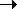 Iron + oxygen iron (III) oxide carbon dioxide + water glucose + oxygen iron (II) sulfide + hydrochloric acid iron (II) chloride + hydrogen sulfide oxygen + hydrogen  Waterchlorine + sodium iodide  Iodine + sodium chloridealuminum nitrate + sulfuric acid   aluminum sulfate silver oxide  silver + oxygenammonium phosphate + barium hydroxide  ammonium hydroxide + barium phosphatecalcium hydroxide + hydrochloric acid  calcium chloride + water